ATA DA REUNIÃO PLENÁRIA ORDINÁRIA Nº 02/2021DO CONSELHO DE ARQUITETURA E URBANISMO DORIO	DE	JANEIRO	-	CAU/RJ,	REALIZADAVIRTUALMENTE EM 09 DE FEVEREIRO DE 2021.Aos 09 (nove) dias do mês de fevereiro de 2021 (dois mil e vinte e um), em primeiraconvocação às 16h, foi  realizada virtualmente a Reunião Plenária Ordinária doCAU/RJ de n. 02/2021, que teve início às 16h05, sob a coordenação do PresidentePablo Benetti. A Chefe de Gabinete Patricia Cordeiro procedeu ao cumprimento doitem 1.-Verificação de Quórum (mínimo de 14 Conselheiros) fazendo a chamadados    Conselheiros Titulares: Alyne Fernanda Cardoso Reis, Angela Botelho,Cárin Regina	D'Ornellas,	Davide Siffert Dulcetti,	Leila	Marques	daSilva,	Leonam Estrella	Figueiredo,	Lucas	Alencar Faulhaber Barbosa	(faltajustificada), Luciana da Silva Mayrink , Luiz Damião Teixeira da Silva, Marcus PedroOneto Fiorito, Marta Regina Ribeiro Costa, Noêmia Lúcia Barradas Fernandes, PabloCesar Benetti, Pablo Esteban Vergara Cerda, Paloma Monnerat de Faria, Paulo OscarSaad, Paulo Niemeyer (falta justificada), Rodrigo Cunha Bertamé Ribeiro, RogérioGoldfeld Cardeman (falta justificada), Rosemary Compans da Silva, Sandra Reginade B.Sayão Ferreira, Simone Feigelson Deutsch, Tanya Argentina Cano Collado,Tayane de Mello Yanez Nogueira, Tereza Cristina dos Reis (falta justificada), Vicentede Paula Alvarenga Rodrigues (ouvinte), Zander Ribeiro Pereira Filho. ConselheirosSuplentes substituindo Titulares: Sofia Eder, João Matos Rocha, FernandoNewlands, Carlos Augusto Abreu, Arnaldo Lyrio, William Gomes (ouvinte).Foianunciado o número de 25 Conselheiros presentes para iniciar a sessão. Item 2 –Hino	Nacional	Brasileiro.	Execução	do	Hino	Nacional.	Item.	3.Aprovação da Ata da Reunião n.01 de 12 de janeiro de 2021. O Presidente pediua projeção na tela da ata que já sofreu as modificações antes solicitadas. Perguntouse haveria mais alguma retificação a ser feita. Não havendo, foi aberta a votação queteve 25 votos favoráveis. Item 4. Apresentação da pauta e comunicados doPresidente. Inicialmente, esclarece que há um ponto extrapauta, que é a criação daComissão Temporária de Acessibilidade. Propõe que o ponto seja tratado em conjuntocom o da criação das outras comissões temporárias. Colocada em votação aaprovação da pauta e a inserção do ponto extrapauta, foram computados 21 votosfavoráveis, um voto contrário, 4 abstenções. Conselheiro Davide justifica o seu votoafirmando ter recebido a pauta com documentos com uma carta que não estava napauta, recebendo depois uma retificação; hoje se começa sem documentos dascomissões temporárias, só enviados uma hora antes do início da plenária. OPresidente esclareceu que a pauta foi enviada no prazo regimental e houve tempohábil para prestar esclarecimentos sobre ela: o documento encaminhado agora foipara esclarecimentos sobre a proposta de criação de comissões. O ConselheiroCarlos Abreu se absteve pelo mesmo motivo e entende que afronta o regimento oenvio de documentos fora do prazo. O Presidente registrou a presença daConselheira Federal Maira Rocha, pedindo que apresentasse os informes doCAU/BR. A Conselheira Maira saudou a todxs, iniciando um relato breve do mês:eleição de presidente, vices e comissões; o CAU/RJ participou da plataforma dapresidente Nadia Someck; da primeira vice, Daniela Sarmento; e do segundovice,Jeferson Navolar; que ela ocupou a coordenação adjunta na CPFI, que tem porcoordenadora a Daniela Sarmento e como membro da CRI, relações internacionais;registrou a importância da eleição da Nadia Someck e	o plano dos 100  diasenvolvendo questões muito debatidas na campanha  como o Siccau; também arejeição do aumento da anuidade; entende ter sido uma sinalização importante quecomeça com esse direcionamento; na primeira reunião da CPFI, foi debatido o planoda comissão para 2021; também o aumento do prazo para pagamento da anuidade;debatido o reembolso dos que pagaram anuidade; CPUA e CPP, não tem relato maisaprofundado, debate da aprovação de projetos ;foi criado um GT CAU e CREA paradebater a harmonização profissional e (....inaudível) para propor um documento; noplano de 100 dias, há várias oficinas ; na oficina sobre o Siccau, houve presença depresidentes, debateu 3 momentos importantes; (...).chamar empresas para avaliar osistema; como garantir os dados numa auditoria; planejar a progressão tecnológicado CAU, a transposição para uma nova plataforma; que falou com a gerente técnicado CAU/RJ, Carolina Mamede que mostrou várias questões do sistema e como sãotratadas no CAUBR; há problemas de TI e de fluxo de informações; tem ressaltado ofator comunicação, mesmo que o sistema tenha falhas mas é muito importante que ostécnicos do BR se aproximem dos UFs.; houve sugestão de manutenção on line atéque se entenda como ficarão as coisas para o futuro. O Presidente complementou: aspróximas oficinas do CAUBR serão sobre fiscalização cuja nova resolução estaprevista para entrar em vigor em setembro; ainda	terá uma oficina para tratar deharmonização profissional e da relação entre CAU UF´s e CAU BR e outra sobre oensino à distância ; informa que houve uma reunião de presidentes com a PresidenteNadia Someck que foi muito receptiva em relação às demandas dos presidentes;como oficializar o fórum de presidentes; dar prioridade máxima ao Siccau; cuidar daharmonização profissional com outros conselhos; e a idéia de elaborar um plano decomunicação integrada com todos os CAUs. Outro informe, rápido, mais paracompartilhar com todos: a previsão de gastos do do ano passado previa apossibilidade de utilizar R$1milhão e 400mil da reserva de mas o resultado final doexercício foi de mais R$700 mil reais de superávit (R$ 722.884,70). Informou aindaque a arrecadação de janeiro à 8 de fevereiro 2021:foi de R$ 2.405.464; Arrecadaçãode janeiro à 8 de fevereiro 2020: R$ 2.663.508; Observação de que em 2020 o prazopara descontos as anuidades se encerrava em fevereiro, em 2021 se estende atémarço. Também informou que o setor de atendimento sensível a demanda de 425solicitações para coleta biométrica, se dispôs a retomar o atendimento presencialutilizando a van com todos os protocolos de segurança para a saúde com o seguinteroteiro: Centro | 03/03/2021 | sede do CAU/RJ; Petrópolis | 10/03/2021 |estacionamento da UNESA; Barra da Tijuca | 17/03/2021 | estacionamento UVA ouUNESA; Niterói | 24/03/2021 | estacionamento Prefeitura; Maricá | 31/03/2021 |estacionamento Prefeitura Nova Iguaçu | 07/04/2021 | estacionamento Prefeitura.Outro informe é sobre a Contratação de estagiários de arquitetura ; a partir de abrilos contratos de estagiários que forem vencendo serão transformados de 6 para 4horas. Esta alteração gradativa irá gerar “sobra” orçamentária que permitirá acontratação de mais 4 estagiários. Teremos gradativamente até agosto, ao todo , 6estagiários de arquitetura e 5 de outras áreas. Houve reunião da UIA sobre	oCongresso, que terá formato híbrido presencial e remoto, o modelo remoto começaem março,abril,maio,junho; tratando cada mês um dos 4 eixos da UIA, ainda o formatoserá mantido presencial, de 18 a 22 de julho, ;todos as apresentações de trabalhoestão mantidas; o valor da inscrição no formato remoto é de 90 euros,. Ainda, sobrea impugnação que o CAU/RJ fez ao edital de Seropédica; informa que o TRF da 4ª.região, RS, aceitou no mérito a questão do salário profissional, o que poderá serutilizado como jurisprudência nestes casos . Sobre a Gecin 64, criada pelo Ministérioda Economia, o informe recebido do CAU BR da conta de que vão criar comissão pararefazer essa resolução inconstitucional; o CAUBR foi convidado a integrar o GT. 5.Ordem do dia 5.1. Ad referendum trabalho remoto (jan a fev). Após uma indagaçãoinformal, mas não colocada em votação, na última plenária, todos se manifestaramfavoravelmente à prorrogação do trabalho remoto até fevereiro. Colocado em votaçãoo ato ad referendum, foram computados 24 votos favoráveis e uma abstenção.Conselheiro Paulo Saad quer declarar voto: votou a favor porque ainda há o processode expansão do contágio; mas na CEP votamos a prorrogação da não fiscalizaçãoexterna, que é outra questão, que é mais arriscada; entende que o não trabalhoremoto tem que vir junto com trabalho presencial; pede que na próxima plenáriaquando se avaliar novamente o assunto qual é alternativa de trabalho remoto que estásendo proposta. Presidente esclareceu que o ponto da pauta 5.2 contempla o que foidito por ele. 5.1.2. Ato ad referendum sobre assinatura da carta ao PrefeitoEduardo Paes. O presidente esclareceu que o Conselho Diretor tinha prazo paraassinar a carta, por isso o ad referendum, a CPU não tinha dúvida e a maioria foi afavor e o CD examinou a pertinência da carta e se manifestou favoravelmente. A cartafoi subscrita por várias entidades. Dada a palavra à Conselheira Leila Marques: sobreeste ad referendum, ela avalia sobre dois aspectos, formal e do mérito.Com relaçãoao mérito, compartilha das preocupações, da temeridade sobre a legislação em pautamas entende que esse mérito precisa ser pautado e avaliado na plenária; com todo orespeito ao CD, não concorda que esta instância, com apenas 9 membros, seja porta-voz do desejo do Plenário, composto por 27 integrantes. Sobre a forma: o documentofoi intempestivo - ele foi inserido com menos de uma semana da pauta plenária, numaação qualificada, equivocadamente, como ERRATA, quando na verdade deveria serapresentado como extrapauta- só isso já inviabilizaria toda a votação presente; aforma como foi trazido foi infeliz, também a justificativa foi infeliz; também o CAU nãopode ser pautado, nem datado, por outras entidades de menor representatividade e aprópria CPU não teve unanimidade, o que sinalizaria um alerta e não uma justificativa.Enfim, os pontos que o presidente justificou , não justificam o ato ad referendum;deveria ter sido pautado neste plenário. Avisou que vai justificar o voto e pede queinsira na ATA. A Conselheira Rose, Compans coordenadora da CPu esclarece que avotação foi de 3 a 2; que os argumentos de Sandra e Rogério não eram quanto aomérito mas sim, do ponto de vista da oportunidade; a defesa é de que fosse debatidocom mais profundidade, ouvindo as conselheiras Carla e a Marcia Queiroz,subsecretárias da prefeitura; importante seria discutir mais, consultar as colegas sobreo que aconteceu mas havia uma decisão a tomar porque a publicação ocorreu no diaseguinte, assinada por 23 entidades inclusive pelo CREA que não é assim como asoutras assinantes uma entidade menor ,	e por não haver divergência quanto aomérito; existe um sistema nacional de entidades de gestão ambiental que não poderiapassar o licenciamento ambiental para uma secretaria de negócios; o que configuraclaramente um conflito de interesses, um decreto do prefeito não pode mudar aestrutura administrativa; a Daysi Gois, no Gaema, do MP, também vai entrar contra odecreto do prefeito; e por haver urgência no prazo, decidiu-se seguir com as entidadese susbscrever a carta, porque não havia divergência quanto ao mérito, como a Leilaexpressou também. Conselheiro Davide chamou a atenção, sem falar do mérito, naobrigatoriedade de seguir o Regimento Interno, o art.15 ; que juntamente com a pautadevem seguir os documentos que serão objeto de deliberação; faltaram documentos.O Conselheiro Lucas Faulhaber informou que o documento foi enviado no anexo, sim,mas não estava no corpo do email, para deixar claro; foi uma demanda da sociedade,a carta foi assinada pelo o CREA e outras entidades, não só entidades menores; issonão significa que o tema ficará superado, ele continuará a ser debatido; precisa-sediscutir um protocolo para manifestações da comissão para o futuro.ConselheiroCarlos Abreu reiterando colocações para afirmar que o regimento interno épreponderante e por isso tem que ser respeitados pela nossa submissão ao MP,TCU;são nossos CPFs que estão à frente do CAU; na discussão colocada no chat, oVitor, colocou que a plenária aprovou etc; a plenária não pode ir contra o RI; quantoao ad referendum, entende a questão do mérito e a assinaria mas com termosdiferentes; chamar colegas conselheiras para discutir deveria ser feito; ad referendumé exceção à regra; não se colocou o documento para discussão, como a discussãodas comissões que foi colocada uma hora e meia antes da plenária. ConselheiraSandra sobre o voto contrário ao envio da carta, não foi só pela questão administrativada prefeitura; entende que se trata de uma situação privilegiada em relação às gestõesanteriores porque duas conselheiras ocupam cargos na prefeitura e o Fajardo ésecretário; são 3 pessoas com poder de decisão nessa área; a carta é sem sentido jáque há um canal com 3 representantes; estamos sendo contrários de ir ao municípiopara entender; não quisemos entender, nós fizemos uma carta por achismo e não porcompreensão de fato; não estamos dando o devido crédito a uma gestão mal seiniciou; colocou no email que nós somos o conselho para defender a classe que vivede aprovar projetos na prefeitura, depende da engrenagem funcionando; osprofissionais estão esperançosos de que dê certo; não cobramos o que tem hoje enão está dando certo há anos! Acha que pisamos com pé esquerdo para quemcomeçou gestão aqui como no município.Vai disponibilizar o email a que se referiu.O Presidente com esclarecimentos finais, pondera que os colegas que criticam aassinatura se estivessem na nossa posição teriam agido da mesma forma porque háum timing político que não pode se perder; a avaliação é política e embora entenda oargumento da Sandra, a avaliação é política. Se a plenária for contrária, que ésoberana, ele pede para tirar a assinatura; uma entidade como a nossa temresponsabilidade, sim, tem um conselho diretor; todos tem o direito de votar contra,que o grupo de vocês votou contra mas saber que está havendo licenciamentoambiental transferido para o licenciamento econômico não é um bom sinal .Conselheiro Saad, leu a carta e acha que é crítica mas é uma carta introdutória daquestão; sente que pode ser entendida como uma das muitas cartas que terão queser feitas a respeito desse assunto; a não fiscalização do licenciamento ilegal jáacontece há muito tempo; 3 exemplos óbvios, graves, por isso o MP já acionou contrao processo de licenciamento. Mais que a carta é necessário discussão ampla quepossa formular críticas que são mais importantes que a carta colocada; tem que terparceria permanente com a sociedade, entidades, e no CAU a discussão dos assuntosnão só na CPU, ela tem que encaminhar o assunto para a plenária; lamenta não terentendido a urgência, concorda com Pablo com a questão política; quer seresclarecido com a questão da urgência. Conselheira Sandra, registra que ficou tristecom o que foi dito, porque não faz parte de qualquer grupo, é conselheira que batalhapelos profissionais; discorda e concorda com seu próprio grupo e com o grupo doPablo. Conselheiro Carlos, decepcionado com a colocação do Pablo, porque não setrata de representar grupos; e como conselheiros têm que ser respeitados, passa pelorespeito o ad referendum usado desta forma perdeu o timing, inclusive no CREA, ondea discussão está sendo discutida; o IAB não assinou; ad referendum tem momentocorreto e necessário. Concorda com Leila para chamar os colegas da prefeitura PauloSilva	(Licenciamento	Ambiental),	Marcia	(licenciamento	Urbano)	e	Carla(Infraestrutura) para que expliquem a proposta para então tirar uma conclusão comproposições concretas. Essa relação é importante. Conselheiro Leonam, concordacom Pablo sobre o timing, o momento político; o governo não é novo, é mais domesmo , é a 3ª. gestão do Eduardo Paes; a questão do autódromo foi falácia; ogoverno não vai inovar, a filosofia é a de levar licenciamento para os economistas quevão dar as cartas, ocupando o lugar dos arquitetos. Acha que E .Paes não pensa emplanejamento,veja-se o absurdo da Transcarioca; acha que o que vem aí é mais domesmo , por mais que tenha Fajardo e colegas sérias. Não espera em 40 anos deprefeitura, o que virá para o planejamento da cidade, há problemas; mas acha querapidez no licenciamento, não vai ser a salvação da lavoura. O meio ambiente vai ficarem segundo plano. O Conselheiro Lucas manifestou-se afirmando ser deselegantemensurar o tamanho das entidades; todas tem legitimidade, importância; foi umademanda da sociedade, discutida em tempo hábil na comissão, mas a discussão vaicontinuar; vamos chamar as subscretárias para discutir; tarefa fica a cargo da CPU,temos que valorizar o trabalho das comissões. Cons.Rose, os colegas pontuaram asquestões serem muito novas, que estamos de achismos e não trabalhando em cimados fatos; o CAU foi a primeira entidade a se manifestar contra o res.64 do Mins daEconomia que trata do assunto mesmo assunto, o ordenamento territorial submetidoao interesse das atividades economicas; é a lei da liberdade econômica, tb não éextemporanea da lei estadual Chicão Bulhões, liberando 290 atividades econômicase de licenciamento tanto de obras, como outras atividades; estamos no mesmomovimento de ataque ao urbanismo, submetendo o planejamento à urgência e aagilidade da livre iniciativa; nada disso é novo ; o CAU já se manifestou contra oPL174; nada é novo da gestão de Eduardo Paes em sua 3ª. gestão, vão reapresentara lei de puxadinhos, a lei 141 das encostas, dos hotéis, acima da cota ; lembrando,para finalizar , que os colegas tem que ser ouvidos mas nós fomos eleitos para terposicionamento crítico e vigilante em relação a todos os assuntos; e Paulo, você sabea importância do timing, nós recebemos a carta de entidades parceiras e não assinar,poderíamos, mas ficaríamos isolados e ninguém faz política sozinho. Colocado emvotação o ato ad referendum relativo à assinatura da carta, foram computadosvotos 13 a favor, 11 contra e uma abstenção. Presidente propôs que as declaraçõesde voto sejam feitas por escrito para serem integradas na ata. DECLARAÇÃO DEVOTO	APRESENTADA	PELA	CONSELHEIRA	LEILA	MARQUES	COMASSINATURA DE OUTROS CONSELHEIROS E CONSELHEIRAS (encaminhadapor email; texto copiado e aqui colado): Os Conselheiros abaixo-assinados foramcontrários à assinatura AD REFERENDUM do Presidente do CAU/RJ no documento emepígrafe, pelos seguintes motivos: Preliminarmente, cumpre-nos salientar que exigir que Ritose Regramentos sejam rigorosamente seguidos pelos dirigentes da Autarquia CAU RJ, não énenhum tipo de exagero legalista. Pelo contrário, trata-se da forma correta como todos osConselheiros eleitos deveriam conduzir suas atuações. Da parte dos Conselheiros signatáriosdeste voto, não partícipes da atual gestão, esta exigência torna-se instrumento legítimo para aproteção da Instituição contra eventuais atos personalíssimos da presidência, que não levem emconsideração a necessária soberania do debate Plenário e, também, contra eventuais vícios quepossam incorrer em improbidade, desvio de finalidade ou outros. Dessa forma, encontramos asseguintes situações contrárias ao uso do recurso "AD REFERENDUM" no caso em questão: 1-A inserção deste ponto de pauta na reunião Plenária do dia 09, passado, não ocorreu no prazoestabelecido no Regimento Interno CAU RJ, nem no Regimento Geral CAU BR. Ele foiinserido a menos de uma semana da plenária, através de um e-mail da Chefia de Gabinete, sobo título de "ERRATA". Ocorre que ERRATA numa PAUTA tem finalidade a correção de dadopreviamente enviado, tais como uma data, um nome ou um erro gramatical. A inserção de umnovo conteúdo, no caso um ponto de pauta inteiro, não pode ser classificada como "ERRATA".Não importando a causa (erro humano, esquecimento ou falha de sistema), um novo ponto sópoderia ser inserido como EXTRA PAUTA, o que é autorizado ou não no início da reunião, deacordo com o entendimento Plenário. Não tendo ocorrido dessa forma, de pronto, respaldariaum pedido de nulidade de toda a votação posterior. 2- Os motivos explicitados pelo Sr.Presidente para ter lançado mão da assinatura do manifesto de forma AD REFERENDUM, nãojustificam, institucionalmente falando, o uso desta ferramenta que precisa ser parcimonioso,com finalidade de salvaguardar a instituição de algum tipo de prejuízo claro, seja de ordemmaterial ou não. Foram utilizados os seguintes argumentos: a) "O Conselho Diretor (CD)aprovou" .O CD, de acordo com o Art. 69 do RI é uma instância auxiliar aos atos da presidência,com objetivo de fortalecer a relação entre este e o Plenário. O CD não decide acima do Plenárioe nem por ele pode falar. b) "A Comissão de Políticas Urbanas (CPU) aprovou parcialmente"Se a Comissão encarregada de atos relacionados às políticas urbanas não foi unânime comrelação ao assunto, isso deveria servir como ALERTA à Presidência e não de sustentação paraa tomada de decisão prévia, sem a escuta do Plenário. Ainda que o entendimento dos membrosda CPU tivesse sido unânime, persistiria a submissão deste ao Plenário, tal como o CD. OColegiado Plenário precisa ser ouvido, primeiramente, sempre, sob risco de tornar-se umainstância obsoleta. c) "As signatárias deram prazo para aderir a carta" .Esse argumento, então,é o menos razoável de todos. A Presidência submete o CAU/RJ a um cronograma definido sema participação do Conselho, por entidades que não pertencem à estrutura da qual esta AutarquiaFederal faz parte. O CAU não pauta, nem deve ser pautado, por nenhuma entidade à qual nãoesteja legalmente submetido. Ademais, em nada o CAU RJ seria prejudicado se aderisse aostermos da carta após debate e liberação plenária, ou mesmo se a plenária decidisse escrever seupróprio manifesto. 3- Em que pese que muitos conselheiros tenham registrado suas posiçõesem defesa do mérito da carta-manifesto, inclusive alguns dos abaixo-assinados, fica claro,portanto, não estamos nos posicionando contrários ao mérito. Nosso voto "contra" ao ATOobjetiva exigir o cumprimento de ritos necessários. A decisão da Presidência, amparada peloCD, sem nenhuma forma de consulta aos demais conselheiros, já na segunda plenária domandato deste Conselho, alertou-nos para o perigo do uso indevido do poder desta instânciaexecutiva. Forma de decisão que pode ser lida como uma demonstração de desrespeito aosmandatos constituídos. Concluindo, grande parte do tempo útil da Plenária acabou sendo gastocom a discussão da forma como foi tomada a decisão e não com o seu conteúdo. Tempo esteque teria sido muito mais proveitoso para todos, por exemplo, ouvindo-se as colegasConselheiras, Subsecretárias da Prefeitura, o que daria melhores orientações ao grupo, paramelhor fundamento dos termos de uma carta própria do CAU, caso tivessem sido convidadaspara tal. Entendemos, portanto, que o ato AD REFERENDUM em questão não foi justificadoadequadamente, a não ser como uma mera vontade política do Conselho Diretor e não do CAURJ.Assinam: Carlos Abreu,Bianca Sivolella,Davide Dulcetti, Fernando Newlands, LeilaMarques, Marta Regina, Simone Feigelson,Sandra Sayão, Luís Damião,Carin D'Ornellas,Arnaldo Lyrio. 5.2. Aprovação de mais 3 meses de trabalho remoto (Minuta dedeliberação projetada) e portaria de exceções em vigor. O presidente informa quea proposta de extensão de mais três meses de trabalho remoto esta amparada naanálise de faixa etária dos funcionários e do cronograma de vacinação, preservandoa saúde dos funcionários do CAU RJ .Esclarece que	a portaria  10/2020, temcaracterizadas as exceções de praxe; os setores que tem que ir à sede; assim comoatendimento itinerante que foi proposto pelo próprio setor, que	também estáamparado pela portaria 10. Que o adiamento do trabalho presencial por 3 meses, dáo tempo necessário para um planejamento futuro. O Conselheiro Luiz Damião,independente do mérito da portaria entende que seja necessário estabelecer normaspara o novo período, que da forma como foi apresentada a deliberação, ela não podeser aprovada; porque ela convalida a portaria normativa 010 de 2020,no art.3º vê-seum erro grosseiro porque mistura vale transporte com indenização de transporte;assim sendo, sendo indenização de transporte, é proibido recolhimento cumulativocom passagem sob o mesmo título; a portaria 10 deve ser cancelada, a e a partir daífazer a nova portaria estabelecendo os parâmetros; outra coisa, a portaria 7 0, ,não fazmenção a forma de estabelecimento de critérios nem valores para o ressarcimento; eé fundamental, ela teria que ter isso estabelecido. Sugere que isso precisa ser revisto.Conselheira Leila, aprova mas pergunta que portarias de exceção estão em vigor, oque é exceção no trabalho remoto? Por que ? como? Patricia esclareceu projetandoa portaria 010, que faz as exceções. A Conselheira agradeceu. O assessor- chefe dojurídico, Vitor Cardoso explicou que a portaria 010 prevê que os deslocamentos dosfuncionários deve ser feito às expensas do CAU.com o carro do CAU que está àdisposição. Quem possuir um carro pessoal, sem utilizar o carro do CAURJ, teria essadespesa coberta pelo vale transporte, a ser recebido em pecúnia. O padrão é que odeslocamento dos servidores seja feito pelo carro do CAURJ. Cons.Damião, reafirmaque tem certeza de que verificou a exceção na forma de vale transporte está errado,não é vale transporte é indenização de transporte; o art.7º está errado. Quem usarseu próprio veículo não pode usar o vale transporte. No objetivo, a portaria é perfeita,e podemos concordar em prorrogar por mais 3 meses mas tem que corrigir a forma.Cons.Leila, lembra que a plenária votou pela volta da fiscalização, quer saber o queaconteceu?	O Presidente propõe a votação pelo trabalho remoto, e aceitandosugestão dos conselheiros mantem a portaria 10 excluindo o art.7. Esclarecendo àCons.Leila, em relação aos fiscais, foi estabelecido o protocolo, mas ainda não foiassinado pelo sindicato ; o que poderá ser feito, a própria CEP poderá votar essaquestão tb; pediu à CEP para avaliar a urgência de cada caso , com risco, para abrirexceção; o protocolo existe, nada foi feito de maneira açodada; Cons. Luiz Damião,em aparte, concorda mas sugere ao invés de suprimir o art.7, o trabalho remoto comnovos parâmetros. O Presidente esclareceu que não é possível porque toda semanatem uma demanda concreta. Colocada em votação a minuta da deliberação plenáriacom o enunciado aprovar a deliberação plenária sobre manutenção do trabalhoremoto por mais 3 meses e revogar o art.7 da portaria 010. Foram computados 26votos	favoráveis	à	proposta,	nenhuma	abstenção.	5.3.	Criação	ecomposição das Comissões Temporárias- Comissão de Assistência Técnicaem Habitação de Interesse Social, Diversidade, Interior e Setor Público eAcessibilidade. O Presidente, citando os artigos do Regimento sobre a criação ecomposição das comissões temporárias pediu à Conselheira Leslie Loreto para fazera defesa da criação da Comissão de Athis: num cenário de pandemia e seuagravamento, há a necessidade de implementação da lei 11.888, da assistênciatécnica; é imprescindível a existência da comissão, mais a criação do GT da prefeiturapara regulamentar a lei; são interessados em compor a comissão, ela, Mauri Vieira,Paulo Vergara e Emmily Leandro e como membro externo, Marcelo Edmundo, domovimento popular, para trazer questões da moradia popular. O Conselheiro PauloSaad se inscreveu para uma questão preliminar: ele se preocupa com a discussão deconjunto do conselho, o planejamento para este ano, a revisão orçamentária , paraconstruir esse plano , e para todas as comissões criadas hoje; a preocupação é quese possa fazer discussão do conjunto, de prioridades, de programas, de plano paraeste ano; que todas as comissões são parte integrante disso; vê a acessibilidade,ATHIS, que já acontecem, mais duas novas cuja discussão não é isolada, tem que serfeita no conjunto do CAU; proposta concreta é que aprovar a fazer a discussão detodas as comissões mas votar por um maior detalhamento das 3 comissões, seusconteúdos; mas as outras não; há sombreamento das comissões e há que se alinharesses conteúdos. Discutir e aprovar 3 comissões e adiar a aprovação das outras.Conselheira Leila: que houve um debate no início sobre aprovar ou não a pauta sobreo lapso de tempo entre a apresentação do que são essas comissões; as comissõestemporárias são auxiliares, têm finalidades específicas; em geral ela é instituída poruma ordinária; voltamos a questão dos ritos, precisamos conhecer as regras do jogo.;está surpresa que houve espaço para apresentação de temporárias, não houvecomunicado aos demais conselheiros; não foi consultada para fazer parte dacomissão de serviço público;que ela é servidora pública; a do interior, o fórum deentidades já supre; então, é para amadurecer; há implicação de deixar de lado acomissão de políticas profissionais porque não fazemos parte das discussões porqueparam no CD e vem já resolvido; pede um pouco mais de cuidado com isso. Por isso,o que não entende, vota contra ou se abstém. A Conselheira Angela, acha muitoestranho que antes de apresentar as comissões, já se vem dizendo por que criar enão querendo entender; Paulo, não é sombreamento com a CEP; eu fui da CEP nasduas primeiras gestões e estou agora também; o que há é transversalidade, emproblemas que se tratam na CEP também, como a questão do salário mínimo, osistema do Siccau, a questão dos servidores públicos; o que vai para a CEP ou ésalário mínimo ou exercício profissional; sempre tivemos dificuldade em lidar com oserviço público; na primeira gestão convidou a Marcia para apresentar a legislação;ela não vê isso como sombreamento; além do que, neste momento político, o serviçopúblico está sendo muito atacado, por isso é importante tratar desse assunto; éimportante que se ouça isso, porque temos servidores públicos como conselheirosmas fizemos discussão dentro da chapa com vários servidores; o próprio Siccau nãopermite acesso aos servidores públicos; por isso pede que se aprove a Comissão hojeainda. A Conselheira Tanya pediu a palavra e afirmou que não entende a colocaçãodo Conselheiro Saad porque na primeira plenária foi anunciado que na plenáriaseguinte seriam apresentadas as temporárias; como dizer que vocês não sabiam?Como fingir que não aconteceu reunião entre as chapas, fingir que não houve osprojetos de campanha e que se concluiu que as comissões fossem necessárias; nãodá para ser incoerente; é absurdo, vocês utilizaram isso nas campanhas, e agora ,como conselho temos que mostrar a que viemos; um foro de entidades do interior nãoé a mesma coisa que uma comissão; por último observa que há uma necessidade dequestionar o tempo todo métodos e procedimentos apesar de não ser uma questãode mérito pois o que está sendo atacada é a nossa profissão. A Cons.Rose disse queseria ideal que discutíssemos tudo, amadurecendo os temas, como dito pelo Saadmas muitas vezes isso	é imobilizante; defende a criação da comissão de serviçopublico e da comissão do interior porque os servidores públicos estão sob ataque ferozdo governo federal, propondo uma reforma administrativa para o fim da estabilidade,congelamento de salários, sucateamento de órgãos. O Conselheiro Lucas colocouuma questão de ordem:	por que estamos discutindo comissões antes de serapresentadas?; que antes das próximas falas sejam apresentadas todas ascomissões. O Presidente acolheu a questão de ordem, seguindo a apresentação dascomissões, setor público, interior e acessibilidade. Conselheira Luciana Mayrinkapresenta a Comissão da Equidade e Diversidade:.que elaboraram ao longo dotempo um GT que discute esse tema; a Comissão vai discutir a promoção daigualdade entre todos os arquitetos, independente de gênero, raça ou classe; defendera representatividade da diversidade, promoção da justiça social, acredita quepodemos construir um fórum de equidade e diversidade, onde possa ser discutido odiagnóstico de gênero da arquitetura, como	do CAUBR.; discutir os recortesidentitários na nossa atuação, trazendo a representatividade de todos os arquitetos;promover inserção dos escritórios, destacando o registro das arquitetas; pós-pandemia, promover um evento presencial, indo para o interior para trazer osprofissionais que se sentem excluídos do CAU; estreitar os vínculos com as escolas;sempre apoiando a idéia de representatividade; implementar agenda  urbana demaneira transversal; acredita que a comissão de gênero deve ser mais ampliada,tratando de outras questões que são recortes que sofrem discriminações. Propõe paracomposição: ela, Natalia Cidade, Alyne Reis, Lucineia Lopes e Patricia Oliveira ,comomembro externo. Dada a palavra a Conselheira Tayane Nogueira para a defesa daComissão de Interior: o CAU esteve afastado do interior; no ano passado foi criadoo fórum das Entidades mas não atendeu as demandas do interior; ouviu-se muitareclamação sobre a ausência do CAU no interior, focado só na capital; proposta deentrar em contato com as entidades do interior; entrar em contato com outros CAUSUF para saber como se deu essa relação; aproximação com as prefeituras e tentarver auxílio ao licenciamento; orientar entidades; transversalmente a outras comissões,ordinárias e temporárias, mas seria uma visão voltada para o interior Para compor aComissão foi convidado o ex-conselheiro Gustavo Manhães, de Campos; oConselheiro William Gomez, de Volta Redonda; Zander Pereira de Campos e AdrianoArpad, de Petrópolis.	Comissão do Setor Público. A Conselheira Angela já fezdefesa mas complementou ressaltando a transversalidade dos temas de cadaComissão e a certeza de que essa comissão não comprometerá o trabalho da CEP,como referido pelo Conselheiro Paulo Saad; para compor a Comissão, ela, aConselheira Lilian Varela, Conselheiro Luis Valverde, Conselheira Viviane Vasques ecomo membro externo, Marguerita Abdalla. O Conselheiro Arnaldo Lyrio apresentou aComissão de Acessibilidade: distribuiu um documento com o arrazoado sobre aimportância da acessibilidade, importância no espaço público, que dá direito àspessoas as oportunidades da cidade.; embora se associe a (.	inaudível) também setrata das pessoas com mobilidade reduzida; a visão tem que ser divulgada e discutidamas há dificuldade de se entender; a acessibilidade é atributo do espaço, é umconjunto de projeto, tem importância internacional na visão das cidades; ressaltou otrabalho feito na gestão anterior pela Regina Cohen o que justifica manter a comissãode acessibilidade. Como membros, ele, a Conselheira Cárin D´Ornellas, ConselheiraGisele Labrea e membros externos, as arquitetas e urbanistas	Regina Cohen eNatalia Kochem. O Presidente pergunta ao Cons.Paulo Saad se ele mantém aproposta de votar as 3 comissões.Ele manteve porque entende que a discussão daCEP, o que se pretende na cep e a discussão desse conjunto está por se fazer,defende que se faça a discussão, precisa ser feita antes de aprovar as comissões.tem que discutir a Cep, o que se pretende lá, ainda está por fazer. Ouvimos aspropostas mas mantem o seu encaminhamento. O Conselheiro Lucas colocou umaquestão de ordem porque havia outras pessoas inscritas, Davide, Carlos Abreu,Rodrigo Bertamé. Acolhida a questão de ordem.	Dada a palavra ao ConselheiroDavide; reforçou que os documentos deviam ser apresentados antes, para poderobservar porque há muitos pontos; ele não é contra a criação da Comissão do Interiormas deveria haver o debate antes para aprofundamento desse plano de trabalho queestá pobre; citou a Conselheira Rose que disse que se estava devendo para o interior;que a chapa dele contemplava o interior; reforça a proposta do Conselheiro Paulo paraaprofundar a discussão antes de aprovar. O Conselheiro Carlos Abreu, fez duasobservações: quanto a tempestividade do arrozado das comissões; segunda, assimcomo nas comissões ordinárias, quando se apresentam as comissões, os membrosdo conselho têm o direito de se apresentar como candidatos a essa comissões, masé estranho a comissão já vir pronta, com a composição pronta. Para responder àcolega que nos chamou de falsos, sabíamos que haveria discussão de comissões,mas não com uma hora de antecedência. Conselheiro Rodrigo Bertamé, quanto atransversalidade, todas as comissões terão transversalidade com a CEP, e éresponsabilidade da CEP discutir o serviço público, que é muito importante ante odesmonte que está ocorrendo; é muito importante que uma autarquia como o CAUconstrua as instâncias para discutir o serviço público que é a melhor estrutura paramassificar a categoria, inclusive os arquitetos;no interior, há continuidade de trabalho,o fórum do interior criou o campo para que a Comissão chegue num território que jáexiste; garantir a continuidade; discussão das peculiaridades de cada comissão paraalém da transversalidade. A Conselheira Leila pediu a palavra: corrigiu o colega Abreu,dizendo que a expressão utilizada pela conselheira Tanya foi	“fingindo que nãoestamos fazendo alguma coisa”; esclareceu que, pelo contrário, estão escancarandoque estão alijados; que não há diálogo, que queremos ter o sentimento depertencimento do CAU, daí a importância saber quais as regras para a criação decomissões temporárias; que até então havia apenas conversas entre dois gruposeleitos e que agora eram conselheiros de fato, "treino é treino, jogo é jogo", arguiu.Que "precisamos de ritos para não ficarmos alijados dos assuntos"; os conselheirosquerem participar ; que cobrar a legalidade das coisas é imperativo para quem nãofaz parte da gestão e precisa se inteirar dos fatos; nas conversas informaispreliminares, os colegas só queriam falar de conteúdos e não nomes, mas agora jávieram com nomes escolhidos. O Presidente esclareceu que foram convidados parafazer parte do CD e não entende por que não quiseram fazer parte; seria uma maneirade iniciar outro caminho; sem entrar no mérito do por que não aceitaram, lamentasempre a ausência de vocês; entende que houve um auto-alijamento. Antes e colocarem votação, o Presidente propôs a prorrogação da plenária por mais uma hora.Colocada em votação a prorrogação até as 20h15, recebeu 17 votos favoráveis,06contrários e 03 abstenções. Colocada em votação aprovar a  votação das 5comissões temporárias, ATHIS, Acessibilidade, Interior, Serviço Público eEquidade e Diversidade, foram computados 18 votos favoráveis, 06	votoscontrários e 02 votos de abstenção. Colocando em votação a composição dascomissões propostas pelo Conselho Diretor como instância proponente:Comissão de Athis: Leslie Loreto, Pablo Vergara, Emmily Leandro, Mauri Vieira eMarcelo Edmundo.; 22 votos favoráveis e 03 votos de abstenção; Comissão deDiversidade Luciana Mayrink, Natalia Cidade, Alyne Reis, Lucineia Lopes e PatriciaOliveira ,como membro externo, 23 votos favoráveis e um voto de abstenção;Comissão de Acessibilidade Arnaldo Lyrio, Cárin  D´Ornellas, Gisele Labrea emembros externos, as arquitetas e urbanistas Regina Cohen e Natalia Kochem; 22votos favoráveis e 01 voto de abstenção; Comissão do Interior o ex-conselheiroGustavo Manhães, de Campos; o Conselheiro William Gomez, Zander Pereira eAdriano Arpad.16 votos favoráveis, 01 voto contrário e 07 votos de abstenção.Comissão do Setor Público Angela Botelho, Lilian Varella Luis Valverde, VivianeVasques e como membro externo, Marguerita Abdalla.13 votos favoráveis e 09votos	de	abstenção.	5.4.Redução da carga	horária	dos	comissionados.Presidente pediu a projeção da planilha .Presidente explicou que a questão éimportante porque precisa ser aprovado pela plenária.O orçamento de 2020 para2021, previa uma correção de INPC 2,5% como nos últimos anos; fomossurpreendidos com a modificação do INSS que caiu para 21% e o INPC foi para 5,4%;não é obrigatória a concessão do INPC integral. A proposta de redução da cargahorária dos cargos comissionados é medida de precaução para não bater na meta doCAU de 55%;de comprometimento com a folha salarial	assim, propõe manter oreajuste de 3,0% e reduzir a carga horária dos cargos comissionados nãoconcursados; reduziria em 25% e 12,5% dos salários; a medida é de precaução paraque	não	se	alcance	a meta	dos 55%;	com	as reduções	ficaremos com51,48.%.Proposta é	para cargos comissionados de não concursados acima de14mil,com redução de 25% e carga horária de 6 horas;	os cargos abaixo de 14,redução de 12.5% e redução para 7 horas. Se a arrecadação aumentar, a medidapode ser revista. Aberto o debate: Conselheiro Damião quer saber se isso foianalisado pela CPFI de 2020. Respondido que a proposta é da nova presidência; háatropelo; atribuição para o planejamento é da CPFI; na questão da susbtituição dovale transporte pelo vale do trabalho remoto,é compreensível; em razão dos custos;mas pessoas que moram em lugares diferentes, com valores diferentes, mastransformando em trabalho remoto, eles tem a mesma natureza. Isso pode gerarquestionamentos no sindicato e na justiça; como proposta da presidência, está bem,mas precisa encaminhar para a CPFI; não é possível resolver agora numa plenária.Pede que o ponto seja retirado de pauta para encaminhamento à CPFI para que emitaum	parecer para trazer à plenária. A Conselheira Leila lembrou que o PCS estáprovisório desde 2017; já trabalhou com isso e se oferece sempre para tratar disso,inclusive com uma comissão de organização e administração; que também serviriapara análise de situações administrativas que antecedem a contabilidade, para depoisjuntar com a análise da CPFI para ver valores; aproveita o gancho da conversa paralembrar que o CAU está devendo um novo PCS aos funcionários e a sociedade.Conselheiro Davide, a proposta é estapafúrdia, se o conselho com o caixa gordo quetem, agora tem que fazer redução de carga horária e salário; e apoia a revisão do PCSe número de comissionados; ele é contrário à proposta. O assessor jurídico VitorCardoso pediu a palavra para esclarecer que são apenas os comissionados nãoconcursados, não sindicalizados,	mas o registro do acordo tem que ser feito naDelegacia Regional do Trabalho, há base legal para isso; quanto ao vale transporte,ele não está sendo pago porque não está havendo locomoção e assim, não hásubstituição; o auxilio home office é entendido como uma indenização ao trabalhoremoto. Conselheiro Lucas, a proposta há uma previsão da receita mas não vaiaumentar a receita, a rubrica será demissões ou redução de salários, e houveconversa com as pessoas afetadas pela medida. A proposta é temporária, entendeser importante pensar a longo prazo o PCS e compete à CPFI pensar isso, fazer umGT específico para pensar de forma prospectiva o PCS., neste momento é concretodar conta desse teto;a questão é do tempo, passar pela CPFI antes, entende masquer entender o por que de aprovar nesta plenária e não na próxima. O ConselheiroBertamé, como viu pela discussão, compreendeu que teria havido uma discussão como sindicato, entendeu que é um grupo específico e partiu do próprio grupo a propostade redução; a dúvida, quantos são, e por que a urgência nesta plenária. ConselheiroDamião, reproduz a questão do vale transporte, tem que adequar, se é uma verbaindenizatória, não pode ter disparidade com o valor do vale transporte; gostaria quesuas falas fossem ouvidas pelo o que ele disse; ele se referiu especificamente ao queo presidente falou; ele tem preocupação com o erro que resulte na necessidade dedevolução pelo funcionário. Apela para que a questão seja encaminhada a CPFI. OPresidente foi informado do tempo excedido da reunião. A urgência, se não votaragora o novo regime, só pode ser implementado em abril. Não chega a ser dramáticomas quanto mais tempo se continuar, mais compromete a relação, os 55% édeterminação do CAUBR; mas se não conseguirmos, teremos que demitir algumcargo comissionado, e ele não quer isso, são salários altos mas a redução se aplicaa 7 funcionários em total de 51; ele gostaria de passar pela CPFI mas há decisõesque tem que ser tomadas com certa urgência. Se ele tiver um voto de confiança daplenária, e a CPFi aprovar, ele faz um ad referendum. O gerente-geral RicardoGouvea, pede para complementar: dirigindo-se ao Cons.Damião, que não se trata detransformação de vale transporte em auxilio remoto, a fonte orçamentária para estevai ser uma transposição no orçamento de recursos do vale transporte que não estásendo utilizado; não há sobra de caixa, a situação hoje é premente, são 8 cargosenvolvidos, iniciativa de 3 comissionados, articulado com os outros 5, que seriaregularizado na delegacia do trabalho. Por 3 meses e prorrogáveis por mais 3, trata-se de um pacote, que se compensam: a redução, o vale do trabalho remoto e aaplicação do INPC; as medidas dialogam entre si e precisamos da definição porqueé	retroativa,	definir	o	percentual	do	INPC.	Conselheiro	Lucas	propôs	umencaminhamento para que  a questão tramite  na  CPFI.Se  a CPFI, concordar, ,encaminhar para o presidente fazer o ad referendum. Conselheira Leila manifestousua preocupação com a informação de que é iniciativa dos servidores; que com a voltada fiscalização houve problema. Patricia Cordeiro esclareceu que foi proposta dela,Flavio e Ricardo e que há poucos funcionários para a quantidade enorme de trabalhoque temos, que perder um membro da equipe seria um transtorno enorme. Presidenteafirmou que a plenária terminou e por isso não há como votar mas espera uma atituderesponsável da CPFI; reitera que é um pacote, redução, o auxílio do trabalho remotoe aplicação de INPC, recursos que podem ser remanejados, tudo já foi conversado etodos estão de acordo para levar à Delegacia do Trabalho. Ele é contra a redução,mas houve muitas simulações para se chegar a esse número, ele garante. Se vieruma contraproposta tem que ser rápida para poder ser a partir de abril. A receita écalculada anualmente e não mês a mês. A correção de 3% do INPC e o auxílio remoto,esses pelo menos darem uma sinalização, já poderia ser implementado pelapresidência. O Presidente informou que fará ad referendum das indicações de nomespara conselhos municipais que já estão em funcionamento, encaminhados peloNúcleo do IAB de Nova Iguaçu: Indicação para o Conselho Municipal de Habitação deNova Iguaçu: a arquiteta Thais Zichtil Aleixo ( titular) e o arquiteto Fábio Bruno deOliveira (suplente);Conselho Municipal que irá gerir o Fundo Especial de Defesa eReparação de Interesses Difusos Lesados: Adriano Arpad Moreira Gomes; ConselhoMunicipal de Política Urbana e Gestão Territorial; para o Conselho de PolíticaMunicipal de Nova Iguaçu, o ex-conselheiro Fernando Mendes Junior (titular) e oarquiteto André Zichtl da Fonseca (suplente) . A reunião se encerrou às 20h15 ..Eu,Marina Burges Olmos, secretária da mesa, lavrei a presente Ata que vai assinada pormim e pelo Presidente do CAU/RJ, Pablo Cesar Benetti. Rio de Janeiro, 09 defevereiro de 2021.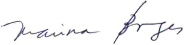 Assinado de forma digital por PABLO CESARBENETTI:7179 BENETTI:71794794700Dados: 2021.05.11479470015:40:50 -03'00'585586Marina Burges OlmosPablo Cesar Benetti587Secretária-Geral da MesaPresidente do CAU/RJ588